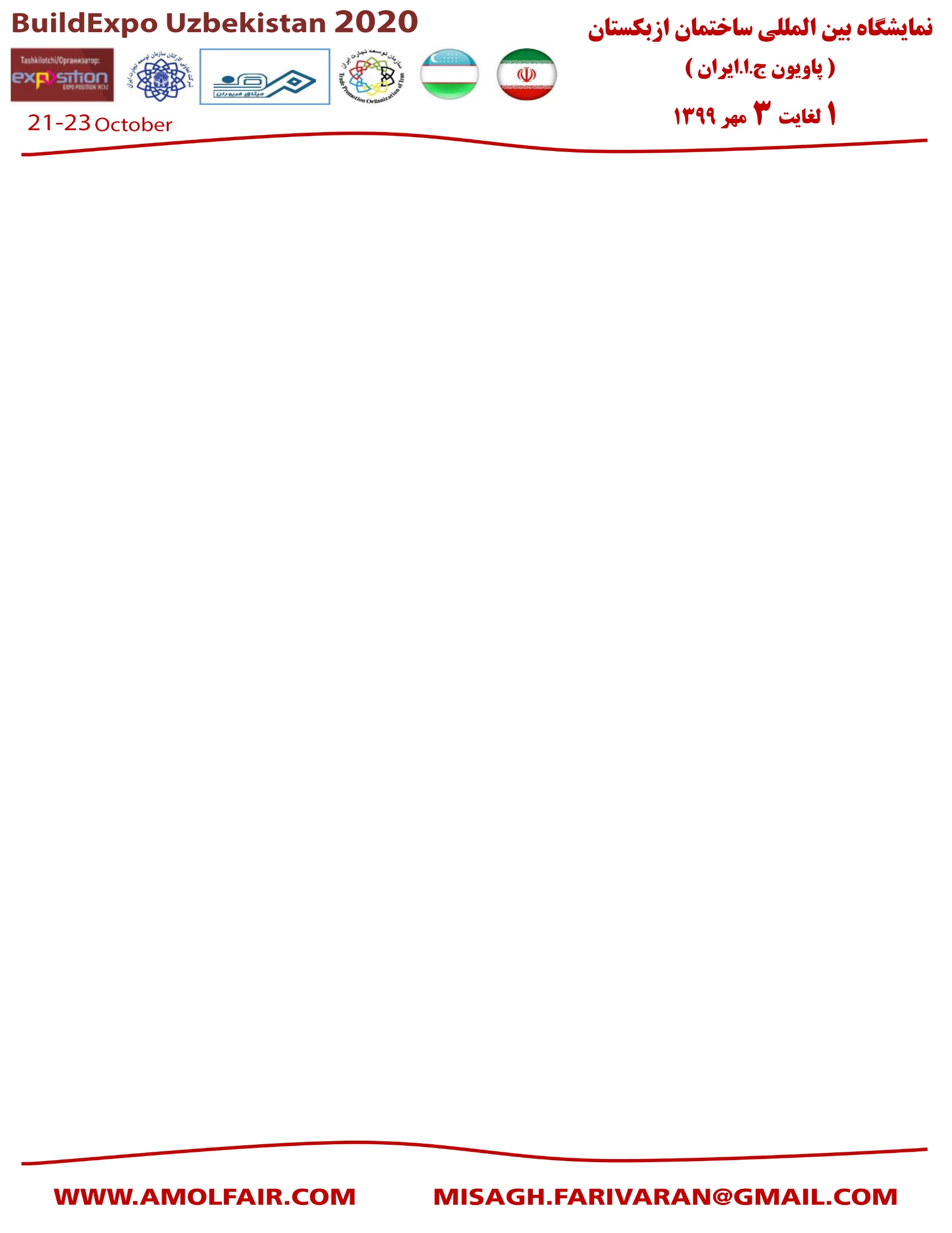 اطلاعات کتاب نمایشگاهName of companyName of managingdirectortelephonefaxADDRESDSITEEMAILACTIVITY